This form must accompany Prevention and Response Plans (PRP) submitted by railroads operating unit trains, as required under Minnesota Statute 115E.042 Subd. 6.Plan contact informationAdditional Plans	This plan is for rolling stock only.	This plan is for rolling stock and other company facilities regulated by Minn. Stat. 115E. Security Sensitive Information (SSI)Plan(s) that contain Security Sensitive Information (SSI) must follow federal requirements and must submit an additional copy with SSI redacted and the plan marked “Public.”Plan ContentsSubmitted plans must contain all applicable components identified in Minnesota Statute 115E. It is recommended to include a regulatory “cross-walk” that identifies where in the plan the various components of are addressed.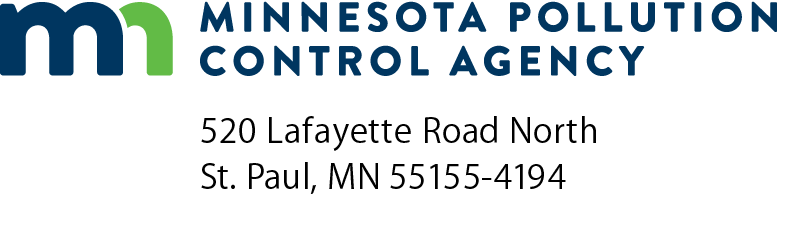 115E Prevention and Response Plan
Submittal form for unit trainsEmergency ResponseDoc Type:  PlansRailroad company:Railroad company:Company contact name:Company contact name:Company contact name:Phone:Email:Please list facilities included:Name of person submitting plan:Name of person submitting plan:Name of person submitting plan:Title:Company:Company:Phone:Email:Date (mm/dd/yyyy):Date (mm/dd/yyyy):